UCSF Health A3 User Guide   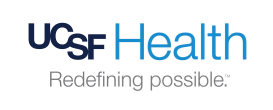 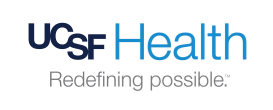 Title:  					Sponsor:			         		Owner:	 			Coach:		     					Revision: Team:  																										Last update:Background: What problem are you talking about and why are you talking about it now?5.  	Experiments: What countermeasures do you propose and why?Identify the basic problem you are talking about, give background context on the problem, and state why this is considered to be a problem. Describe the problem. What is its  connection to the True North priorities of the organization (i.e. safety, reliability, satisfaction, performance, cost)? What is it important to address this problem now?State a specific time period during which the problem has occurred. Include a comparative value or benchmark (i.e. how serious is this problem?)Illustrate the background statement with A3 visual storytelling tools: Chart or GraphStick figures or SketchesTimelineCompelling picturesWhat experiments or countermeasures do you propose to address the root causes?What are the best countermeasures for addressing the gaps and improving performance in the current situation? Which root causes are addressed by each countermeasure?Give a clear reason why these options are the best. (Consider using a pareto)Consider using best practices in other organizations as useful benchmarks.Start with two or three alternatives. Try to include those that impact predisposing, enabling, or reinforcing behaviors.Experiments should be based on ideas from the gemba made by team members who actually do the workCurrent Conditions: Where do things stand now?6. 	Action Plan: How will you implement?  Illustrate the current conditions with charts or graphs that measure what is going wrong.What facts and data define the problem (i.e. what information proves that the problem exists)?Show the current conditions in a visual manner. Consider using a run chart that illustrates the gap between current and target over time and/or a current state process map that describes what is happening right now.Problem Statement: Define the problem more specifically, incorporating data where possibleDocument actions, steps, outcomes, timelines, and roles.Consider using a Gantt chart or milestone chartWHAT: What exactly needs to be done? What will be the main actions?WHO: Who will be responsible for what, when, and how much? What support will be required?WHERE: Identify where the implementation will take place.WHEN: Establish the basic timing for the scheduled items.HOW: How will preparations be handled?Target Conditions (Goals): What specific outcomes is desired?7.  	Study, Reflect, Plan Next Steps:  How will you assure ongoing PDSA? Illustrate the target conditions that define what success looks like when the problem has been addressed. Quantify the target goal, and its connection to True North goals.Use S.M.A.R.T metrics (Specific, Measurable, Attainable, Relevant, Timely)State a specific timeframe for achieving the target.State the improvement measurement to be used by saying “as measured by…”Illustrate the target statement with A3 visual storytelling tools.Commit to regular reviews to study the progress of implementation and make necessary adjustments.Consider creating a visibility board to track and share progress towards major targets.Determine the timing and frequency to study progress, and which stakeholders should be involved.How will you confirm action plan milestones are being achieved?What conditions would prompt adjustments to the plan?Additional questions to consider as you study your progress:How will you know if you meet your targets? What have you learned? What would you do differently next time? What new problems or unintended consequences have surfaced? What recommendations do you have for others? What processes will you use to sustain success?How will you share your learning with other areas?What is your next step?Commit to regular reviews to study the progress of implementation and make necessary adjustments.Consider creating a visibility board to track and share progress towards major targets.Determine the timing and frequency to study progress, and which stakeholders should be involved.How will you confirm action plan milestones are being achieved?What conditions would prompt adjustments to the plan?Additional questions to consider as you study your progress:How will you know if you meet your targets? What have you learned? What would you do differently next time? What new problems or unintended consequences have surfaced? What recommendations do you have for others? What processes will you use to sustain success?How will you share your learning with other areas?What is your next step?Gap Analysis: Why does the problem exist?Commit to regular reviews to study the progress of implementation and make necessary adjustments.Consider creating a visibility board to track and share progress towards major targets.Determine the timing and frequency to study progress, and which stakeholders should be involved.How will you confirm action plan milestones are being achieved?What conditions would prompt adjustments to the plan?Additional questions to consider as you study your progress:How will you know if you meet your targets? What have you learned? What would you do differently next time? What new problems or unintended consequences have surfaced? What recommendations do you have for others? What processes will you use to sustain success?How will you share your learning with other areas?What is your next step?Identify the root causes of the problem. In addition to root causes, discuss any constraints or organizational barriers that must be addressed.Consider using a gap analysis tool such as 5 Whys or a Fishbone diagramClearly describe why you are experiencing this problem. What needs to be changed? What constraints or barriers are preventing you from achieving the goals?Gap analysis must be based on data, e.g. direct observations, surveys, reportsCommit to regular reviews to study the progress of implementation and make necessary adjustments.Consider creating a visibility board to track and share progress towards major targets.Determine the timing and frequency to study progress, and which stakeholders should be involved.How will you confirm action plan milestones are being achieved?What conditions would prompt adjustments to the plan?Additional questions to consider as you study your progress:How will you know if you meet your targets? What have you learned? What would you do differently next time? What new problems or unintended consequences have surfaced? What recommendations do you have for others? What processes will you use to sustain success?How will you share your learning with other areas?What is your next step?